Year 2 Holiday HomeworkAfter the half term, we will be exploring Traditional Tales. This will lead up to our Christmas pantomime of Cinderella.We are inviting you to design or even make, a castle from a Traditional Tale.You can be as creative as you like.Below are some ideas: Enjoy!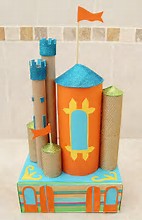 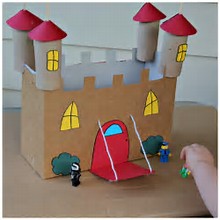 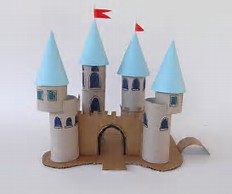 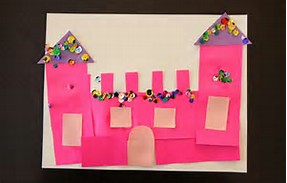 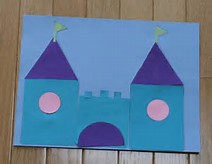 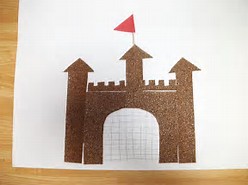 